Name:						Job 6  Slope Intercept Form/ Graphing Lines(3 days)Part 1: Textbook 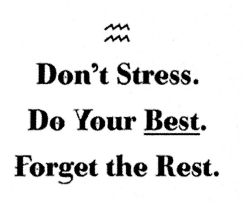 Textbook Lesson 2-1 Page 60:   7,8, 9, 10, 11, 24, 29Part 2:  Algebra Regents Questions –                                 Which function has a constant rate of change equal to ?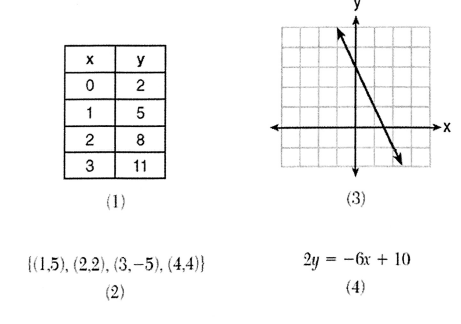 Michael borrows money from his uncle, who is charging him simple interest using the fomula .  To figure out what the interest rate, , is, Michael rearranges the formula to find .  His new formula is  equals		(2) 		(3) 		(4)During a recent snowstorm in Red Hook, NY.  Jaime noted that there were 4 inches of snow on the ground at 3:00 p.m., and there were 6 inches of snow on the ground at 7:00 p.m.  If she were to graph these data, what does the slope of the line connecting these two points represent in context of this problem?